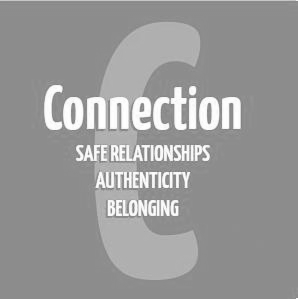 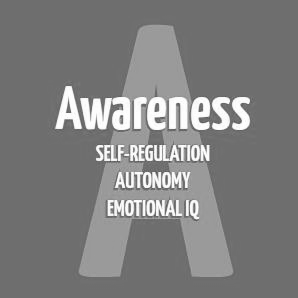 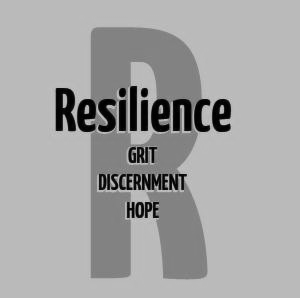 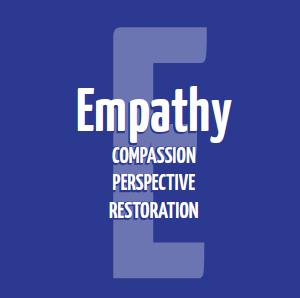 Secondary Guidance Lesson Conflict Resolution Objective: To help students understand what conflict resolution is and how to implement healthy, positive conflict resolution. Video: https://youtu.be/DX4as9Fdoec Activity: ● Show video ● Group Discussion ○ What were some differences in the first disagreement (negative way) and the second disagreement (positive way)? ● Individual Activity ○ Think of a recent disagreement you may have had recently. ○ Do you feel you handled the conflict in a positive or negative way? ○ What were some ways you handled the conflict in a positive, healthy way? ○ What were some actions you did/words you said that did not help resolve the conflict? ○ What are some things you would do differently in handling your next conflict? Follow-up/Closing: ● By resolving conflicts in a healthy, positive way each person involved benefits and stronger relationships are built. ● When looking at movies/television/social media where conflict is shown, think about whether the conflict is being handled in a healthy way or negative way. If the conflict is being handled in a negative way, think about some things that could be done for it to be handled in a positive way.